Chamber Executive Board Meeting11:30-12:30October 1 – Sentry BankAttendees: Leslie LaneX     Kerry PetersonX    Adam OttesonX    Brad EckhoffX     Sarah WischnefskiX    Jude DuHoux XCall to OrderSeptember Board Meeting MinutesMotion to approve by: Motion seconded by: September Treasurer’s Report- (Reading & approval  expenses & revenues)Motion to approve by: 	Motioned seconded by: New MemberCohlab (Brad got the check and paid lunches)MarketingFree advertising in the newsletter sent out a constant contact emailLunch Certificates sent out a constant contactOnly coupons submitted were from non-members?????Website new format … COMPUTER ISSUESBusiness Card Rack (tabletop version)BAM Thank you gift to the cityProspectsNorth Central Truck AccessoriesDairy2U, www.dairy2U.com Brad Hagfors/owner-brad@dairy2U.comOctober 8 Midco announces, want someone from the Chamber to be there.Top Hatters: I will let you know and come up with an idea…slow intro, no big announcement. Scheduled (with at least two volunteers)Visit (1/2 hour)Certificate (framed or not framed)Good of the Chamber (Fan mail, donation requests etc.)EMAIL…Joe Prodinsky has volunteered for the VP position next year Support each other at next Chamber meeting (phone time)October Chamber MeetingPresenter:  JudeHost: Farmer’s InsuranceCaterer: Gary’s PizzaNovember Chamber MeetingPresenter: Brenny TransportationHost: WACOSA (Roxanne Ryan-Layne)Caterer: Kay’s KitchenDecember Chamber MeetingPresenter: NONE Gift ExchangeHost Farmer’s Insurance, Lori OppelSolar Farms? / Stearns Electric / Bob RingstromAdjournMotion to adjourn by:Motion seconded by:HOSTING REQUEST COMING UP: 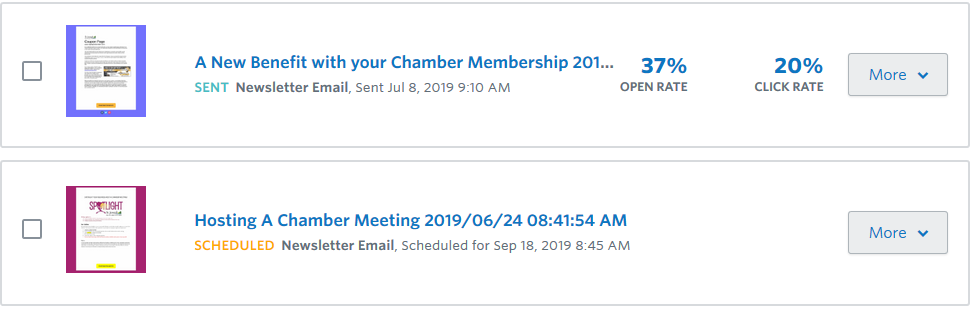 